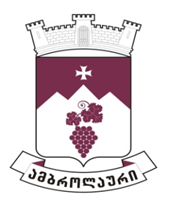 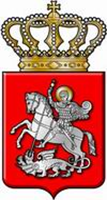 ამბროლაურის მუნიციპალიტეტის საკრებულოსგ ა ნ კ ა რ გ უ ლ ე ბ ა  N302023 წლის 26 აპრილიქ. ამბროლაური
ამბროლაურის მუნიციპალიტეტის 2023 წლის ბიუჯეტის პირველი კვარტლის შესრულების შესახებ           საქართველოს ორგანული კანონის „ადგილობრივი თვითმმართველობის კოდექსი“ მე-16 მუხლის მე-2 პუნქტის ,,ა“ ქვეპუნქტის, 24-ე მუხლის პირველი პუნქტის ,,დ.ა“ ქვეპუნქტის, 61-ე მუხლის პირველი და მე-2 პუნქტების შესაბამისად ამბროლაურის მუნიციპალიტეტის საკრებულომგ ა დ ა წ ყ ვ ი ტ ა1. ამბროლაურის მუნიციპალიტეტის 2023 წლის ბიუჯეტის პირველი კვარტლის შესრულება შეფასდეს დამაკმაყოფილებლად (ანგარიში თან ერთვის).             2. განკარგულება შეიძლება გასაჩივრდეს ძალაში შესვლიდან ერთი თვის ვადაში ამბროლაურის რაიონულ სასამართლოში (მისამართი: ქ. ამბროლაური, კოსტავას ქუჩა N13).3. განკარგულება ძალაში შევიდეს მიღებისთანავე.საკრებულოს თავმჯდომარის პირველი მოადგილე:                                                                                     დავით ხუციშვილი